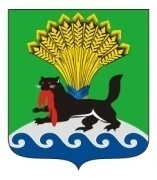 РОССИЙСКАЯ ФЕДЕРАЦИЯИРКУТСКАЯ ОБЛАСТЬИРКУТСКОЕ РАЙОННОЕ МУНИЦИПАЛЬНОЕ ОБРАЗОВАНИЕАДМИНИСТРАЦИЯПОСТАНОВЛЕНИЕот « 19»  05     2017 г.				                                                                 № 147 О запрете розничной продажиалкогольной продукции в деньпроведения мероприятия «Последний звонок»В соответствии со  статьями 6, 16, 18 Федерального закона от 22.11.1995    № 171-ФЗ «О государственном регулировании производства и оборота этилового спирта, алкогольной и спиртосодержащей продукции и об ограничении потребления (распития) алкогольной продукции», на основании пункта 1 постановления Правительства Иркутской области от 14.10.2011           № 313-пп «Об установлении требований ограничений в сфере розничной продажи алкогольной продукции на территории Иркутской области», на основании приказа управления образования Иркутского районного муниципального образования от 05.05.2017 № 253 «О дате проведения мероприятия «Последний звонок» в общеобразовательных организациях Иркутского района, руководствуясь ст.ст. 39, 45, 54 Устава Иркутского районного муниципального образования, администрация Иркутского районного муниципального образованияПОСТАНОВЛЯЕТ:1.Запретить 24 мая 2017 года в день проведения мероприятия «Последний звонок» с 8-00 до 23-00 часов розничную продажу алкогольной продукции на всей территории Иркутского районного муниципального образования.2.Опубликовать настоящее постановление в газете «Ангарские огни», разместить на официальном сайте Иркутского района в информационно-телекоммуникационной сети «Интернет» по адресу www.irkraion.ru.3.Контроль исполнения настоящего постановления возложить на заместителя Мэра.Мэр                                                                                                             Л.П. ФроловПОДГОТОВИЛ:ВИЗА СОГЛАСОВАНИЯ:Антикоррупционная экспертиза:Администрацией Иркутского районного муниципального образования, в лице начальника правового управления Слинковой Варвары Геннадьевны, в соответствии с пунктом 2 статьи 6 Федерального закона от 25 декабря 2008 г. №273-ФЗ «О противодействии коррупции» и подпунктом 3 пункта 1 статьи 3 Федерального закона от 17 июля 2009 г. №172-ФЗ «Об антикоррупционной экспертизе нормативных правовых актов и проектов нормативных правовых актов» проведена экспертиза согласуемого проекта нормативно-правового акта в целях выявления в нем положений, способствующих созданию условий для проявления коррупции.ЗАКЛЮЧЕНИЕ:В согласуемом проекте нормативно-правового акта не выявлены положения, способствующие созданию условий для проявления коррупции.Начальник правового управления ____________________ В.Г. СлинковаСПИСОК РАССЫЛКИ:1. Главам муниципальных образований – 212. Управление сельского хозяйства и потребительского рынка – 13. Газета «Ангарский огни» - 1.Начальник управления сельского хозяйства и потребительского рынка«__»_________2017годаН.И. НовобрицкаяЗаместитель Мэра района – руководитель аппарата«___»_________2017 годаП.Н. НовосельцевЗаместитель Мэра района«___»_________2017 годаИ.В. ЖукНачальник правового управления«___»_________2017 годаВ.Г. Слинкова